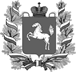 ДЕПАРТАМЕНТ ПО СОЦИАЛЬНО-ЭКОНОМИЧЕСКОМУ
РАЗВИТИЮ СЕЛА ТОМСКОЙ ОБЛАСТИПРИКАЗ___.__.2023	                     							                           № ___О внесении изменений в приказ Департамента по социально-экономическому развитию села Томской области от 05.10.2020 № 81В целях совершенствования нормативного правового актаПРИКАЗЫВАЮ:1. Внести в приказ Департамента по социально-экономическому развитию села Томской области от 05.10.2020 № 81 «Об утверждении Порядка предоставления субсидий на государственную поддержку производства масличных культур» (Официальный интернет-портал правовой информации http://www.pravo.gov.ru, 09.10.2020, № 7001202010090001) следующие изменения:в Порядке предоставления субсидий на государственную поддержку производства масличных культур, утвержденном указанным приказом: 1) пункт 9 после слова «размещается» дополнить словами «на едином портале и»; 2) в пункте 11:а) в подпункте 2) слова  «подачи заявление» заменить словами «подачи заявления»; б) в подпункте 4) слова «в отчетном финансовом году» заменить словами «в финансовом году предоставления субсидии (далее – отчетный финансовый год)»; в) в подпункте 5) слово «занятых» заменить словом «занятой»;3) в пункте 12:а) в подпункте 1) слова «справка-расчет» заменить словами «справка для расчета»; б) в подпункте 1-1)  слова «в текущем году» заменить словами «в отчетном финансовом году»;  в) в подпункте 2):в подпункте а) слова «текущему году» заменить словами «отчетному финансовому году»; в подпункте в) слова «за текущий год, а также» исключить; в подпунктах г), д) и ж) слова «за текущий год» заменить словами «за отчетный финансовый год»; 4) в подпункте 3) пункта 14 слово «недостоверность» заменить словами «установление факта недостоверности»; 5) абзац первый пункта 16 после слова «размещается» дополнить словами «на едином портале и»; 6) абзац первый пункта 20 изложить в следующей редакции:«20. Департамент в течение 10 рабочих дней, следующих за днем окончания срока приема заявлений, рассматривает указанные документы и принимает решение о предоставлении субсидии путем подписания сводного реестра получателей субсидии по установленной Департаментом форме или об отказе в предоставлении субсидии, а также распоряжение об утверждении ставки»; 7) в пункте 23:а) в абзаце пятом слова «валовой сбор масличных культур в текущем году» заменить словами «планируемый валовой сбор масличных культур в отчетном финансовом году»; б) в абзаце шестом слова «текущему календарному году» заменить словами «отчетному финансовому году»; в) абзац седьмой изложить в следующей редакции: «Н - ставка субсидии на 1 тонну прироста производства масличных культур, рублей. Размер ставки утверждается распоряжением Департамента по результатам отбора из расчета отношения общего объема бюджетных ассигнований, предусмотренных на предоставление субсидий на стимулирование увеличения производства масличных культур законом Томской области об областном бюджете на текущий финансовый год и плановый период, к общему объему прироста производства масличных культур (тонн) согласно сведениям, указанным в заявках участников отбора (планируемый прирост);»; г) абзац восьмой после слов «К – коэффициент корректировки» дополнить словами «, предусмотренный подпунктами 1) – 3) настоящего пункта»;д) в абзаце девятом слово «текущему» заменить словом «отчетному»;е) в подпунктах  1) и 2) слова «за отчетный год» заменить словами «за отчетный финансовый год»; 8)    пункт 26 изложить в следующей редакции:«26. В течение 5 рабочих дней, следующих за днем подписания сводного реестра, Департамент заключает с получателем субсидии соглашение о предоставлении субсидии (далее – Соглашение).В случае не подписания проекта Соглашения, сформированного и размещенного Департаментом в государственной интегрированной информационной системе управления общественными финансами  «Электронный бюджет», в течение 2 рабочих дней после дня размещения проекта Соглашения получатель субсидии считается уклонившимся от подписания Соглашения и утрачивает право на получение субсидии.»; 9) абзац второй подпункта 2) пункта 27 признать утратившим силу; 10) абзац первый пункта 29 после слов «Департамент перечисляет субсидию» дополнить словами «заключившему Соглашение получателю субсидии»; 11) пункт 28 дополнить подпунктами 4)-5) следующего содержания:«4) увеличение размера субсидии в соответствии с пунктом 33-3 настоящего порядка;  5) невыполнение получателем планового прироста и возникновение оснований для перерасчета и возврата излишне начисленной суммы субсидии в соответствии с пунктом пунктом 33-2 настоящего порядка.»; 12) в пункте 31 слово «Достигнутым» заменить словом «Планируемым»; 13) дополнить пунктами 33-1 – 33-4 следующего содержания:«33-1. Не позднее 20 ноября отчетного финансового года получатель субсидии представляет в Департамент следующие документы:копию отчета по форме № 29-СХ (или № 2-фермер) «Сведения о сборе урожая сельскохозяйственных культур» за отчетный финансовый год; справку-расчет причитающихся субсидий на государственную поддержку стимулирования увеличения производства масличных культур по форме согласно приложению № 6 к настоящему порядку, сформированную на основании сведений о сборе урожая масличных  культур в отчетном финансовом году.33-2. В срок до 30 ноября отчетного финансового года Департамент осуществляет расчет размера субсидии в соответствии с пунктом 23 настоящего порядка (далее – подтвержденный размер субсидии). При этом Отг – валовой сбор масличных культур в отчетном финансовом году (в весе после доработки), тонн. В случае если размер фактически предоставленной субсидии превышает подтвержденный размер субсидии, получатель субсидии обязан осуществить возврат излишне предоставленной субсидии (неосновательное обогащение) на основании письменного требования Департамента в установленный Департаментом срок. На основании полученных сведений о возврате излишне предоставленной субсидии Департамент в течение 2 рабочих дней со дня получения таких сведений направляет получателю субсидии проект дополнительного соглашения о внесении изменений в Соглашение. 33-3.  В случае увеличения лимитов бюджетных обязательств на текущий финансовый год и (или) наличия нераспределенных остатков бюджетных ассигнований Департамент осуществляет перерасчет подтвержденного размера субсидии получателям субсидии, у которых прирост валового производства масличных культур в отчетном финансовом году соответствует или превысил плановый прирост, учтенный в расчетах размера фактически предоставленной субсидии по результатам отбора, и осуществляет доначисление сумм субсидий пропорционально объему прироста получателя субсидии к общему объему прироста в процентном отношении.  Решение об увеличении размера субсидии в соответствии с абзацем первым настоящего пункта принимается  путем подписания сводного реестра получателей субсидии. 33-4. На основании решения, принятого в соответствии с пунктом 33-3 настоящего порядка, Департамент заключает с получателем субсидии дополнительное соглашение.»; 14) в абзаце первом пункта 34 слова «, следующего за годом, в котором была получена субсидия,» заменить словами «, следующего за отчетным финансовым годом,»;  приложение № 2 изложить в редакции согласно приложению № 1 к настоящему приказу; дополнить приложением № 6 в редакции согласно приложению № 2 к настоящему приказу. 2. Признать утратившими силу следующие приказы Департамента по социально-экономическому развитию села Томской области: 1)   от 22.11.2021 № 86 «Об утверждении ставки субсидии на государственную поддержку стимулирования увеличения производства масличных культур на 1 тонну прироста объема производства масличных культур» (Официальный интернет-портал правовой информации http://www.pravo.gov.ru,  25.11.2021, № 7001202111250001); 2) от 30.11.2022 № 118 «О внесении изменений в приказ Департамента по социально-экономическому развитию села Томской области от 22.11.2021 N 86» (Официальный интернет-портал правовой информации http://www.pravo.gov.ru, 30.11.2022, № 7001202211300060); 3) от 06.12.2022 № 122 «О внесении изменения в приказ Департамента по социально-экономическому развитию села Томской области от 22.11.2021 N 86» ((Официальный интернет-портал правовой информации http://www.pravo.gov.ru, 07.12.2022, № 700120221207003). 3. Настоящий приказ вступает в силу со дня его официального опубликования.И.о. начальника департамента                           	                    Е.А. БулкинаА.Н. МатвееваПриложение № 1  к приказу Департамента по социально-экономическому развитию села Томской области от 16.11.2022  № 104ФормаСправка для расчетаразмера субсидий на государственную поддержку стимулирования увеличения производства масличных культур__________________________________________________________________________(наименование получателя субсидии)Идентификационный номер налогоплательщика (ИНН) получателя субсидии _______Почтовый индекс и адрес получателя субсидии _______________________________Номер контактного телефона получателя субсидии ____________________________Общероссийский  классификатор  территорий муниципальных образований (ОКТМО)по муниципальному образованию _________________________________________________________________________________1 – заполняется сотрудником Департамента, ответственным за предоставление субсидии, в первый рабочий день, следующий за датой принятия распоряжения об утверждении ставки2 – заполняется сотрудником Департамента, ответственным за предоставление субсидии, в первый рабочий день, следующий за датой принятия распоряжения об утверждении ставкиРуководитель организации - получателясубсидии <*> ______________________________________________ «__» ________20__ г.                          (фамилия, имя, отчество (последнее - при наличии)    --------------------------------<*> - для  крестьянских  (фермерских)  хозяйств  - Глава крестьянского (фермерского) хозяйстваГлавный бухгалтер организации-получателя субсидии  _______________________________ «__» ______ 20__ г.                                            (фамилия, имя, отчество (последнее - при наличии)Место печати (при наличии)Приложение № 2к приказу Департамента по социально-экономическому развитию села Томской области от ___.__.2023  №  _____Приложение № 6к Порядку предоставления субсидий на государственную поддержку стимулирования увеличения производства масличных культур ФормаСправка-расчетразмера субсидий на государственную поддержку стимулирования увеличения производства масличных культур__________________________________________________________________________(наименование получателя субсидии)Идентификационный номер налогоплательщика (ИНН) получателя субсидии _______Почтовый индекс и адрес получателя субсидии _______________________________Номер контактного телефона получателя субсидии ____________________________Общероссийский  классификатор  территорий муниципальных образований (ОКТМО)по муниципальному образованию ___________________________________________Руководитель организации - получателясубсидии <*> ______________________________________________ «__» ________20__ г.                          (фамилия, имя, отчество (последнее - при наличии)    --------------------------------<*> - для  крестьянских  (фермерских)  хозяйств  - Глава крестьянского (фермерского) хозяйстваГлавный бухгалтер организации-получателя субсидии  _______________________________ «__» ______ 20__ г.                                            (фамилия, имя, отчество (последнее - при наличии)Место печати (при наличии)№ п/пОбъем производства масличных культур (среднее значение за 5 лет, предшествующих году обращения с заявлением для участия в отборе), тонн (по культурам)Планиру-емый объем производства масличных культур в текущем году, тонн (по культурам)Планируемый прирост валового производства масличных культур за 5 лет, предшествующих году обращения заявлением для участия в отборе (тонн) (по культурам) (гр. 3 - гр. 2)Ставка (руб. за 1 тонну прироста маслич-ных культур)1 Коэффи-циент достиже-ния значения показа-теляКоэффици-ент выполнения условий по внесению удобрений и использова-нию семян масличных культурСумма субсидии к перечи-слению 2 (рублей, копеек) 12345678№ п/пОбъем производства масличных культур (среднее значение за 5 лет, предшествующих году обращения с заявлением для участия в отборе), тонн (по культурам)Объем производства масличных культур в отчетном финансовом году, тонн (по культурам)Прирост валового производства масличных культур за 5 лет, предшествующих году обращения заявлением для участия в отборе (тонн) (по культурам) (гр. 3 - гр. 2)Ставка (руб. за 1 тонну прироста маслич-ных культур) Коэффи-циент достиже-ния значения показа-теляКоэффици-ент выполнения условий по внесению удобрений и использова-нию семян масличных культурСумма субсидии к перечи-слению  (рублей, копеек) 12345678